П О С Т А Н О В Л Е Н И ЕАДМИНИСТРАЦИИ АЛЕКСАНДРОВСКОГО СЕЛЬСКОГО ПОСЕЛЕНИЯ УСТЬ-ЛАБИНСКОГО  РАЙОНА от 19 апреля 2013 г.   								№ 46хутор АлександровскийО назначении даты проведения публичных слушаний, создании оргкомитета по проведению публичных слушаний, установлении порядка учета предложений и участия граждан в обсуждении вопроса   по формированию рыбоводного участка для осуществления сельскохозяйственного товарного рыбоводства на участке реки Второй Зеленчук в границах Александровского сельского поселения Усть-Лабинского района            В целях соблюдения прав жителей Александровского сельского поселения Усть-Лабинского района, прав и законных интересов правообладателей земельных участков, в соответствии с Федеральным законом от 06 октября 2003 года № 131-ФЗ «Об общих принципах организации местного самоуправления в Российской Федерации», Законом Краснодарского края от 04 июня 2012 года № 2510-КЗ «О государственной политике Краснодарского края в области сельскохозяйственного товарного рыбоводства», Уставом Александровского сельского поселения Усть-Лабинского района, решением Совета Александровского сельского поселения Усть-Лабинского района от 11 августа 2006 года № 3 (протокол № 13) «Об утверждении Положения о публичных слушаниях в Александровском сельском поселении Усть-Лабинского района», постановляю:Провести публичные слушания по вопросу формирования рыбоводного участка для осуществления сельскохозяйственного товарного рыбоводства на участке реки Второй Зеленчук в границах Александровского сельского поселения Усть-Лабинского района с географическими координатами 45015I00IIСШ; 40000I08IIВД до 45015I35IIСШ; 40002I30IIВД (по руслу реки), согласно приложению № 1.Назначить время и место проведения публичных слушаний на 22 мая  2013 года в 14 часов 00 минут по адресу: х. Александровский, ул. Красная, 38 здании МКУК КДЦ «Александровский».Создать оргкомитет по проведению публичных слушаний по вопросу формирования рыбоводного участка для осуществления сельскохозяйственного товарного рыбоводства на участке реки Второй Зеленчук в границах Александровского сельского поселения Усть-Лабинского района», согласно приложению № 2. Утвердить порядок учета предложений и участия граждан в обсуждении  вопроса по формированию рыбоводного участка для осуществления сельскохозяйственного товарного рыбоводства на участке реки Второй Зеленчук в границах Александровского сельского поселения Усть-Лабинского района», согласно приложению № 3.Общему отделу администрации Александровского сельского поселения Усть-Лабинского района (Бородкина) опубликовать настоящее постановление в районной газете «Сельская Новь» и разместить на официальном сайте Александровского сельского поселения Усть-Лабинского района в сети «Интернет».Контроль за выполнением настоящего постановления возложить на главу Александровского  сельского поселения Усть-Лабинского района Извекова Н.И. Настоящее постановление вступает в силу со дня его опубликования.Глава Александровского сельскогопоселения Усть-Лабинского района                                         Н.И. ИзвековПриложение № 1к постановлению администрации Александровского  сельского поселения Усть-Лабинского районаот 19.04. 2013 года № 46ПроектП О С Т А Н О В Л Е Н И ЕАДМИНИСТРАЦИИ АЛЕКСАНДРОВСКОГО СЕЛЬСКОГО ПОСЕЛЕНИЯ УСТЬ-ЛАБИНСКОГО  РАЙОНА   от  ___________2013 					                                   № ____хутор АлександровскийО формировании рыбоводного участка для осуществления сельскохозяйственного товарного рыбоводства на участке реки Второй зеленчук в границах Александровского сельского поселения Усть-Лабинского района      В соответствии с Федеральным законом от 06 октября 2003 года № 131-ФЗ «Об общих принципах организации местного самоуправления в Российской Федерации», законом Краснодарского края от 04 июня 2012 года № 2510-КЗ «О  государственной политике Краснодарского края в области  сельскохозяйственного товарного рыболовства» п о с т а н о в л я ю:	1. Разрешить формирование рыбоводного участка для осуществления сельскохозяйственного товарного рыбоводства на участке реки Второй Зеленчук в границах Александровского сельского поселения Усть-Лабинского района с географическими координатами 45015I00IIСШ; 40000I08IIВД до 45015I35IIСШ; 40002I30IIВД (по руслу реки).    	 2. Общему отделу администрации Александровского сельского поселения Усть-Лабинского района  (Бородкина) опубликовать настоящее постановление в районной газете «Сельская Новь».         3. Настоящее постановление вступает в силу со дня его опубликования.Глава Александровского сельскогопоселения Усть-Лабинского района                                     Н.И. ИзвековПриложение № 2к постановлению администрации Александровского  сельского поселения Усть-Лабинского районаот 19.04. 2013 года № 46СОСТАВоргкомитета по проведению публичных слушаний  по вопросу формирования рыбоводного участка для осуществления сельскохозяйственного товарного рыбоводства на участке реки Второй Зеленчук в границах Александровского сельского поселения Усть-Лабинского района Глава Александровского сельскогопоселения Усть-Лабинского района                         Н.И. ИзвековПриложение № 3к постановлению администрации Александровского сельского поселения Усть-Лабинского районаот 19.04. 2013 года № 46ПОРЯДОКучета предложений и участия граждан в обсуждении вопроса   по формированию рыбоводного участка для осуществления сельскохозяйственного товарного рыбоводства на участке реки Второй Зеленчук в границах Александровского сельского поселения Усть-Лабинского района 1. Население Александровского сельского поселения Усть-Лабинского района с момента опубликования (обнародования) постановления администрации  Александровского сельского поселения Усть-Лабинского района «О назначении даты проведения публичных слушаний, создании оргкомитета по проведению публичных слушаний, установлении порядка учета предложений и участия граждан в обсуждении вопроса   по формированию рыбоводного участка для осуществления сельскохозяйственного товарного рыбоводства на участке реки Второй Зеленчук в границах Александровского сельского поселения Усть-Лабинского района», вправе участвовать в его обсуждении в следующих формах:1) проведения собраний граждан по месту жительства;       2) массового обсуждения вопроса  по формированию рыбоводного участка для осуществления сельскохозяйственного товарного рыбоводства на участке реки Второй Зеленчук в границах Александровского сельского поселения Усть-Лабинского района, предусмотренном настоящим Порядком;3) проведения публичных слушаний по вопросу формирования рыбоводного участка для осуществления сельскохозяйственного товарного рыбоводства на участке реки Второй Зеленчук в границах Александровского сельского поселения Усть-Лабинского района;4) в иных формах, не противоречащих действующему законодательству.2. Предложения о дополнениях и (или) изменениях вопроса   по формированию рыбоводного участка для осуществления сельскохозяйственного товарного рыбоводства на участке реки Второй Зеленчук в границах Александровского сельского поселения Усть-Лабинского района (далее - предложения), выдвинутые населением на публичных слушаниях, указываются в итоговом документе публичных слушаний, который передается в оргкомитет по проведению публичных слушаний по вопросу   формирования рыбоводного участка для осуществления сельскохозяйственного товарного рыбоводства на участке реки Второй Зеленчук в границах Александровского сельского поселения Усть-Лабинского района  (далее - оргкомитет).3. Предложения населения к обнародованию  вопроса   по формированию рыбоводного участка для осуществления сельскохозяйственного товарного рыбоводства на участке реки Второй Зеленчук в границах Александровского сельского поселения Усть-Лабинского района,  могут вноситься в оргкомитет не позднее, чем за 5 (пять) дней до даты проведения публичных слушаний и рассматриваются им в соответствии с настоящим Порядком.4. Внесенные предложения регистрируются оргкомитетом.5.Предложения должны соответствовать Конституции РФ, требованиям
федерального закона от 06.10.2003 года № 131-ФЗ «Об общих принципах
организации местного самоуправления в Российской Федерации»,
федеральному законодательству, законодательству Краснодарского края.6. Предложения должны соответствовать следующим требованиям:1) должны обеспечивать однозначное толкование положений вопроса   по формированию рыбоводного участка для осуществления сельскохозяйственного товарного рыбоводства на участке реки Второй Зеленчук в границах Александровского сельского поселения Усть-Лабинского района.2) не допускать противоречие либо несогласованность с иными
положениями по вопросу формирования рыбоводного участка для осуществления сельскохозяйственного товарного рыбоводства на участке реки Второй Зеленчук в границах Александровского сельского поселения Усть-Лабинского района.7. Предложения, внесенные с нарушением требований и сроков,
предусмотренных настоящим Порядком, по решению оргкомитета могут быть оставлены без рассмотрения.8. По итогам изучения, анализа и обобщения внесенных предложений
оргкомитет составляет заключение.9. Заключение оргкомитета на внесенные предложения должно содержать следующие положения:1) общее количество поступивших предложений;2) количество поступивших предложений, оставленных в соответствии с настоящим Порядком без рассмотрения;3)отклоненные предложения ввиду несоответствия требованиям,
предъявляемым настоящим Порядком;4) предложения, рекомендуемые оргкомитетом к отклонению;5) предложения, рекомендуемые оргкомитетом для внесения по вопросу   формирования рыбоводного участка для осуществления сельскохозяйственного товарного рыбоводства на участке реки Второй Зеленчук в границах Александровского сельского поселения Усть-Лабинского района.10. Оргкомитет представляет главе Александровского сельского поселения Усть-Лабинского района свое заключение и материалы деятельности оргкомитета с приложением всех поступивших предложений.Глава Александровского сельскогопоселения Усть-Лабинского района                              Н.И. Извеков    1.Извеков Николай Иванович- глава Александровского сельского поселения Усть-Лабинского района2.Бородкина Татьяна Александровна-ведущий специалист общего отдела администрации Александровского сельского поселения Усть-Лабинского района3.Слесаренко Елена Васильевна- специалист 2 категории общего отдела администрации Александровского сельского поселения Усть-Лабинского района4.Носков Владимир Викторович- депутат Совета Александровского сельского поселения Усть-Лабинского района  (по согласованию)5.Чехонацкая Антонина Петровна- специалист общего отдела администрации Александровского сельского поселения Усть-Лабинского района 6.Чеховской Владимир Иванович-Специалист управления сельского хозяйства администрации муниципального образования Усть-Лабинский район  (по согласованию)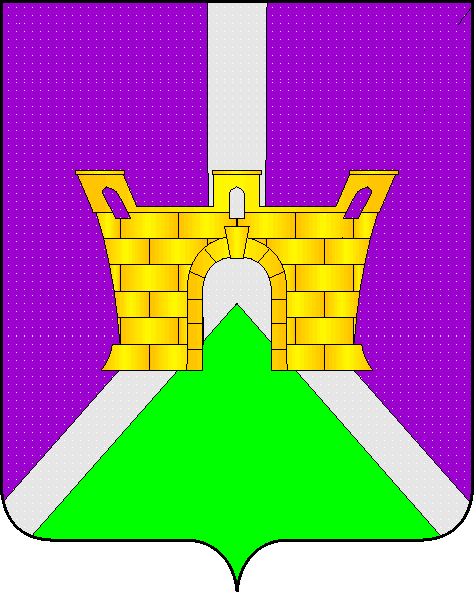 